Module Home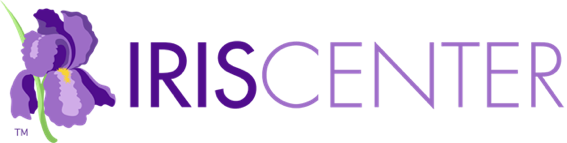 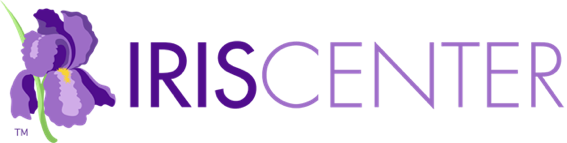 Module Description: This module offers a broad overview of how diversity (i.e., culture, language, exceptionality, and socioeconomic status) affects learning and how teachers can better meet the needs of all their students in their classes (est. completion time: 1 hour).ChallengeVideo: Ms. Christie—a history instructor at Chester Himes Middle…Initial ThoughtsIs it important to acknowledge students’ diversity in classroom settings? Why or why not?What should teachers understand in order to address student diversity in their classrooms?Perspectives & ResourcesModule ObjectivesDescribe the diversity of students in today’s classroomsList five ways in which diversity influences student learningIdentify considerations for teaching in a diverse classroomPage 1: Introduction to DiversityStudents in our nation’s classrooms today are more diverse than ever…Consider the following statistics… [bullet points]Page 2: Influence on Teacher PerceptionsTeacher perceptions—the thoughts or mental images teachers have…Video: Watch the First Thoughts/Digging Deeper movie below…Why Perceptions MatterExpectations: High/Low [table]Research ShowsActivityPage 3: Cultural DiversityWhen we use the word culture, we are generally referring to…Why Culture MattersCultural dissonance escalating… [drop-down menu]Making a Difference in the ClassroomTeachers are culturally responsive when… [bullet points]For Your InformationPage 4: Linguistic DiversityTeachers lead classrooms with a mix of students who may be fluent in…Why Language MattersVideo: To get a better sense of what these students might be…For more information about BICS and CALP… [drop-down menu]Audio: Janette Klingner talks about some common…What Teachers Can DoSheltered Instruction [drop-down menu]Contextual Supports [drop-down menu]Activate Background Knowledge [drop-down menu]Teach Vocabulary [drop-down menu]Teach Comprehension Strategies [drop-down menu]Differentiate Instruction [drop-down menu]Provide Opportunities for Practice [drop-down menu]Link: Teaching English Language Learners: Effective Instructional Practices [IRIS Module]Link: Differentiated Instruction: Maximizing the Learning of All Students [IRIS Module]Link: Diversity: Understanding Sheltered Instruction [IRIS Activity]Audio: Janette Klingner discusses the use of evidence-based…Research ShowsSomething to ConsiderAudio: Diane Torres-Velasquez explains why this belief is false…Page 5: ExceptionalitiesThe term exceptionalities in K–12 schooling refers to…These are… [bullet points]Link: intellectual disability [definition]Special Education Jargon at a GlanceLink: free appropriate public education (FAPE) [definition]Link: least restrictive environment (LRE) [definition]Link: related services [definition]Link: accommodations [definition]Link: modifications [definition]Link: individualized education program (IEP) [definition]Why Exceptionalities MatterWhat Teachers Can DoLink: assistive technology [definition]Link: accommodations [definition]Link: modifications [definition]Link: differentiated instruction [definition]Link: Universal Design for Learning [definition]Link: Universal Design for Learning: Creating a Learning Environment That Challenges and Engages All Students [IRIS Module]Link: Differentiated Instruction: Maximizing the Learning of All Students [IRIS Module]Link: Accommodations: Instructional and Testing Supports for Students with Disabilities [IRIS Module]Link: Assistive Technology: An Overview [IRIS Module]Audio: Ginger Blalock discusses some key considerations…Audio: Ginger Blalock discusses some key considerations…Page 6: Socioeconomic FactorsJust as students will have varied cultural backgrounds…Students from low-SES families typically… [bullet points]Did You Know?Why SES MattersAudio: Listen as Lanette Waddell, former Director of Teaching…Audio: Listen as Dolores Battle discusses the relationship…For Your InformationWhat Teachers Can DoCreate a structured and well-managed… [drop-down menu]Provide a safe and nurturing environment [drop-down menu]Use evidence-based practices [drop-down menu]Motivate and engage students [drop-down menu]Support students [drop-down menu]Involve families [drop-down menu]ActivityAudio: Richard Milner provides some insights into…Audio: Richard Milner discusses how teachers might…Page 7: References & Additional ResourcesSuggested module citationReferencesAdditional ResourcesPage 8: CreditsModule DevelopersModule Production TeamMediaWrap UpSummary of the moduleDiversity/What Teachers Should Understand [table]Audio: Lanette Waddell, former Director of Teaching and Learning…Revisit your Initial Thoughts responsesAssessmentTake some time now to answer the following questions.You Have Completed This ModuleWe Value Your FeedbackLink: Module Feedback FormProfessional Development HoursLink: IRIS PD OptionsRelated Resources [links]       NOTES       NOTES       NOTES       NOTES       NOTES       NOTES       NOTES       NOTES       NOTES       NOTES       NOTES